台灣金屬熱處理學會主旨：本學會舉辦「2017台灣金屬熱處理學會專業課程」；協辦單位:「國立中興大學材料系」、「南台科技大學」及「大同大學材料系」。敬邀貴公司相關人員報名參與此課程。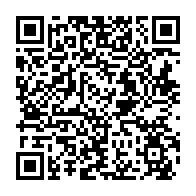 敬請惠予公佈。說明：課程資訊及網路報名請掃描本函QR code或連結網址：https://goo.gl/T6jAVE或學會網站。課程名稱，上課日期、地點與授課老師:7月14日(星期五)9:00~16:00國立中興大學化材館M206室，   林長毅經理「真空熱處理與先進之表面處理技術」。7月28日(星期五)9:00~16:00國立中興大學化材館M206室，   林長毅經理「熱處理的品質檢驗與破損分析、研判」。8月18日(星期五)9:00~16:00大同大學新德惠大樓407室，   許正勳、胡家榮教授「金屬失效延脆性差異及SEM分析方法」。9月1日(星期五)9:00~16:00國立中興大學化材館M206室，林長毅經理「真空爐設備之驗收、保養及維修與熱處理設備對品質之影響」。10月20日(星期五)9:00~16:00大同大學新德惠大樓407室，邱六合教授「金相與熱處理實驗(含實習)」。11月17日(星期五)9:00~16:00南台科技大學，邱六合教授「氣氛及高週波熱處理參數設定」。每堂課程收費方式:真空熱處理與先進之表面處理技術熱處理的品質檢驗與破損分析、研判金屬失效延脆性差異及SEM分析方法真空爐設備之驗收、保養及維修與熱處理設備對品質之影響課程費用:會員NT$2,400元整。非會員: NT$3,000元金相與熱處理實驗(含實習)氣氛及高週波熱處理參數設定課程費用:會員NT$1,500元,非會員2,000元團體會員: 每公司每年享有4人次免費名額，每一堂課的免費報           名人數則以2人為限。◎詳情請洽學會-黃秘書02- 2552-7759                      0988-307-287傳真:02-2552-1528  e-mail:  tsmht.tw@msa.hinet.net